Zagreb, 20. lipnja 2023._____________________________________________________________________________________________________________________________________________________________________________________________________________________________PRIJEDLOGZAKLJUČAKVlada Republike Hrvatske i Vijeće ministara Bosne i Hercegovine pozdravljaju dosadašnju suradnju u okviru međunarodnih i regionalnih organizacija, inicijativa i procesa te potvrđuju svoju spremnost na međusobnu suradnju. Suradnja u okviru međunarodnih i regionalnih organizacija, inicijativa i procesa pridonosi jačanju stabilnosti i sigurnosti, ispunjavaju kriterija za članstvo u Europskoj uniji  te gospodarskom razvitku, što je u zajedničkom interesu naših zemalja.Vlada Republike Hrvatske i Vijeće ministara Bosne i Hercegovine posebnu pozornost posvećuju daljnjem razvoju i jačanju transnacionalne suradnje poput programa Mediteran, Euro–MED, Adrion, Panoramed te makroregionalne suradnje jadransko-jonske i dunavske regije. Vlada Republike Hrvatske čestita Bosni i Hercegovini na uspješnom predsjedanju Strategijom Europske unije za jadransku i jonsku regiju i Jadransko-jonskom inicijativom, a Vijeće ministara Bosne i Hercegovine pozdravlja preuzimanje predsjedanja od strane Republike Hrvatske. Vlada Republike Hrvatske i Vijeće ministara Bosne i Hercegovine ostaju odlučni u tome da nastave s predanom suradnjom u tim regionalnim okvirima. 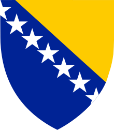  VIJEĆE MINISTARA 
BOSNE I HERCEGOVINE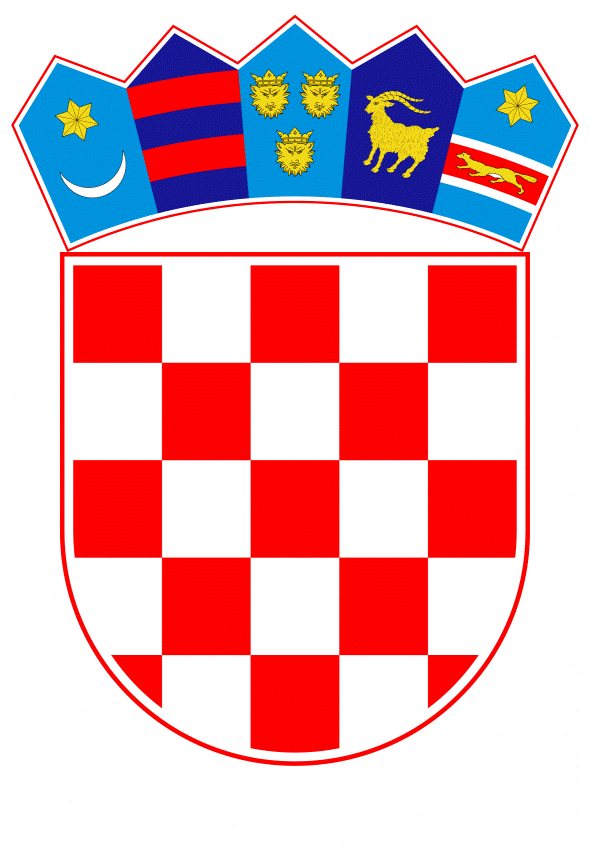  VLADA REPUBLIKE HRVATSKEPredlagatelj:Vlada Republike Hrvatske Predmet:Prijedlog zaključka o suradnji u okviru međunarodnih i regionalnih organizacija i inicijativa